Благодарим Вас за приобретение профессиональной радиостанции нового поколения. Эта простая в использовании радиостанция отличается большой надежностью и позволяет использовать связь с максимальной эффективностью. Пожалуйста, внимательно прочтите инструкцию перед использованием. Представленная здесь информация поможет Вам полностью использовать потенциал устройства. 	Содержание	Техника безопасности	Безопасность устройства и соответствие требованиям предельно допустимому уровню  излучения.Данное устройство полностью соответствует нормам излучения и другим нормативным актам, регламентирующим работу высокочастотного оборудования на территории РФ Электромагнитная совместимостьПримечание: практически все электронные устройства подвержены воздействию электромагнитных помех (ЭМП), если они недостаточно защищены, содержат конструктивные недостатки или неправильно настроены для электромагнитной совместимости.Производитель не несет ответственность за порчу других устройств вследствие их повреждения ВЧ излучение радиостанции. В помещенииЧтобы избежать электромагнитных помех и/или конфликтов совместимости, не используйте без предварительного согласования  радиостанцию в общественных местах, в больницах и медицинских учреждениях может использоваться оборудование, чувствительное к внешнему радиочастотному излучению.В самолетеПрименение в самолете возможно согласно требованиям законодательства и инструкция экипажа.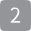 Медицинские приборы ЭлектрокардиостимуляторыКак правило инструкции к медицинскому оборудованию  рекомендует минимальное расстояние 15 см между  радиостанцией и кардиостимулятором или другим медицинским оборудованием.Внимательно изучите инструкцию к Вашему медицинскому оборудованию! 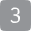 Оперативные предупрежденияДля автомобилей с подушкой безопасностиНе размещайте радиостанцию в зоне над воздушной подушкой или в зоне раскрытия воздушной подушки! Это опасно! Если радиостанция находится в зоне раскрытия подушки безопасности при срабатывании подушки безопасности, радиостанция может нанести серьезную травму водителю и пассажирам транспортного средства.Взрывоопасные среды Не используйте не взрывобезопасную версию радиостанции в любой зоне с потенциально взрывоопасной средой, для этого есть специальная версия во взрывобезопасном исполнении! Запрещается извлекать, устанавливать или заряжать аккумуляторы в таких местах! Искра в потенциально взрывоопасной среде может вызвать взрыв или пожар!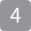 Оперативные предупрежденияАнтенныНе используйте не рекомендованные антенны! Не используйте поврежденные антенны! Это может привести к незначительным ожогам кожи и выходу из строя передатчика радиостанции!Аккумуляторная батарея Все АКБ могут нанести вред имуществу и/или причинить травму, ожог, при размещении рядом с электропроводными материалами, например ювелирными изделиями, ключами, цепочками.При соприкосновении незащищенных клемм с проводниками может произойти их сильный нагрев!  НаушникиУбавьте громкость перед использованием наушниковв избежание повреждения органов слуха! 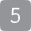  Меры предосторожности  Не подвергайте зарядное устройство воздействию влаги. Не используйте и не разбирайте зарядное устройство, если оно получило резкий удар, упало или повреждено любым способом.Не используйте зарядное устройство с поврежденным или изношенным шнуром питания! При подозрении на повреждение обратитесь в сервисный центр. При неуверенности в исправности шнура питания немедленно отключите его от сети! Отключите зарядное устройство от розетки перед выполнением любого обслуживания или чистки.Не используйте не по назначению!Убедитесь, что шнур расположен так, чтобы на него невозможно было наступить, споткнуться или повредить! Удлинитель не должен применяться без крайней необходимости. Использование неподходящего удлинителя может привести к пожару и/или поражению электрическим током. 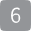 	Спецификация	Для программирования изменяемых параметров обратитесь в сервисный центр.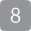 	Комплект поставки	Аккуратно распакуйте радиостанцию. Если при распаковке Вы заметили несоответствие списку, обратитесь к поставщику!  Опционально радиостанция может комплектоваться гарнитурами:Гарнитура скрытого ношения (вакуумная) ГСН-800 Гарнитура ушная ГУН-400 Тангента с зажимом ТНГ-200 Гарнитура костной проводимости ГКП-180                Использование других гарнитур сторонних производителей может привести к некорректной работе устройства и/или выходу его из строя. 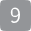 Ознакомление с устройством	Установка/Извлечение аккумулятораПри установке аккумуляторной батареи, убедитесь, что Вы вставляете аккумулятор параллельно с алюминиевым шасси. Совместите аккумулятор с направляющими на шасси алюминия и сдвиньте его вверх, пока не услышите “щелчок”. Защелка батарейного отсека находится в нижней части замка батареи.Выключите радиостанцию перед отсоединением аккумулятора. Сдвиньте защелку батареи в направлении, указанном стрелкой, вниз на расстояние примерно 1-2 сантиметра и извлеките аккумулятор из корпуса радиостанции.Зарядка аккумулятора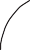 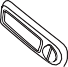 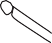 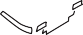 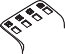 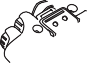 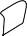 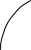 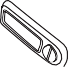 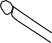 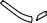 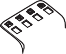 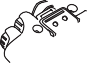 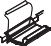 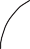 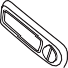 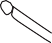 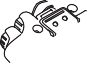 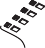 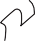 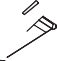 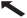 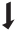 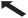 Новые батареи поставляются незаряженными полностью с завода.Чтобы продлить срок службы батарей, храните его в прохладном и сухом месте (при комнатной температуре) отдельно (снятым) от радиостанции.Характеристики аккумулятора:Радиостанция ТЕРЕК РК-301 и ее версии имеют два варианта АКБ:АКЛ-РК301М- 7.4в Li-ion 1900мАч          АКЛ-РК301П-7.4в Li-ion 2800мАч          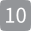 Зарядное устройство Пользуйтесь только поставляемым в комплекте ЗУРК301 или согласованным с сервисным центром зарядным устройством.  Новые батареи поставляются незаряженными полностью с завода. Максимальная емкость батареи и производительность достигается после трех полных циклов заряда/разряда.ВниманиеНельзя допускать долгого нахождения АКБ в сильно разряженном состоянии! Это может привести к выходу АКБ из строя, о чем будет свидетельствовать индикатор на зарядном устройстве. Зарядка аккумулятора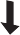 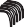 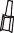 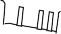 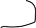 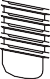 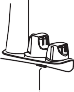 Вставьте разъем блока питания в зарядное устройство (порт на задней панели зарядного устройства). Загорится оранжевый индикатор  (2 секунды).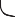 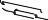 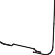 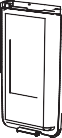 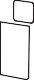 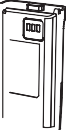 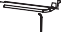 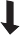 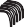 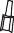 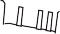 Вставьте радиостанцию в зарядное устройство. Процесс зарядки начат, когда загорается красный светодиод.Зеленый светодиод загорается, указывая, что батарея полностью заряжена. Ориентировочное время полного зарядного цикла при комнатнойтемпературе не более 4-х часов.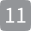 Примечание: Выключите и не используйте радиостанцию во время зарядки.Установка/Извлечение антенны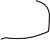 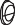 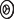 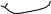 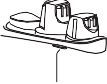 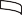 Закрепите антенну в разъем на верхней части радиостанции, удерживая антенну за ее основание и поворачивая ее по часовой стрелке до упора.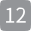 Установка/Извлечение 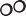 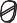 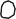 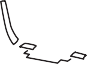 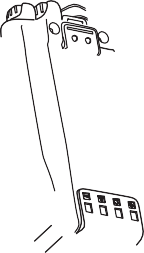 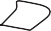 поясного держателяЕсли необходимо, установите зажим  возле крышки аккумуляторного отсека, посредством двух винтов, входящих в комплект поставки.Аксессуарный разъем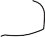 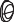 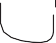 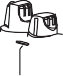 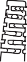 Откройте заглушку аксессуарного разъема, плотно вставьте в разъем штекер гарнитуры. Проверьте работоспособность устройства.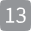 	Эксплуатация	Антенна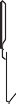 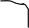 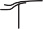 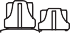 Ручка селектора каналов Вкл/Выкл/Регулятор громкостиLED индикаторДинамикМикрофонPTTкнопка	Аксессуарный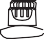 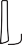 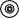 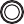 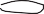 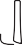 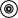 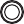 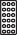 Боковая кнопка1Боковая кнопка 2разъемАккумуляторБоковые кнопкиимеют переназначаемые функции. Например -Боковая кнопка1: долгое нажатие открываетSQL, короткое нажатие открывает FM.Боковая кнопка 2: проверка остатка заряда АКБ.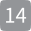 	Основные функции	Включение и выключение радиостанцииДля включения радиостанции поверните Вкл/Выкл/Регулятор громкости по часовой стрелке.Чтобы выключить радиостанции, поверните переключатель Вкл/Выкл/Регулятор громкости против часовой стрелки, пока не услышите "щелчок" и светодиодный индикатор погаснет.Регулировка громкостиПоверните Вкл/Выкл/Регулятор громкости по часовой стрелке, чтобы увеличить громкость, или против часовой стрелки для уменьшения громкости.Выбор каналаДля выбора канала, поверните переключатель каналов и выберите желаемый номер канала.Режим передачиВ некоторых версиях доступна функция голосового оповещения  номера канала на различных языках, для уточнения свяжитесь с Вашим поставщиком или сервисным центром.Регулировка уровеня шумоподавителяУровень шумоподавителя устанавливается программным способом (от 0до9). Для изменения его значения свяжитесь с сервисным центром.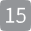 Клавиша включения передачи и отключения шумоподавителяВо всех версиях Терек РК301 есть возможность программирования боковой клавиши на функцию принудительного открытия шумоподавителя (режим MONI). Для активации заранее запрограммированной функции MONIнеобходимо нажать и удерживатьбоковую клавишу. Для включения режима передачи нажимаем “РТТ” и говорим в микрофон.Говорить необходимо четко, не отворачиваясь от микрофона, на расстоянии   около 2,5 до 5 см от микрофона.При нажатии “РТТ”, светодиодный индикатор указывает мощность передатчика – Красный – большая мощность;Фиолетовый – малая мощность;Отпустите кнопку “РТТ”, когда закончите говорить.Режим приема.Режим приема активен при отпущенной кнопки “РТТ”.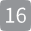 Использование субтонов CTCSS & DCS	Радиостанция в полной мере поддерживает QT/DQT сигнализации вашего радио. Вы можете принимать вызовы согласно запрограммированным QT/DQT, только если вы выберете этот канал. Остальные каналы не доступны.Она позволяет заблокировать ненужные вызовы. Для программирования и консультации свяжитесь с сервисным центром.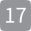 	Программирование радиостанции	Программирование должно производиться только обученными специалистами в сервисном центре,имеющим допуск для работы с оборудование ТЕРЕК.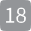 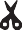 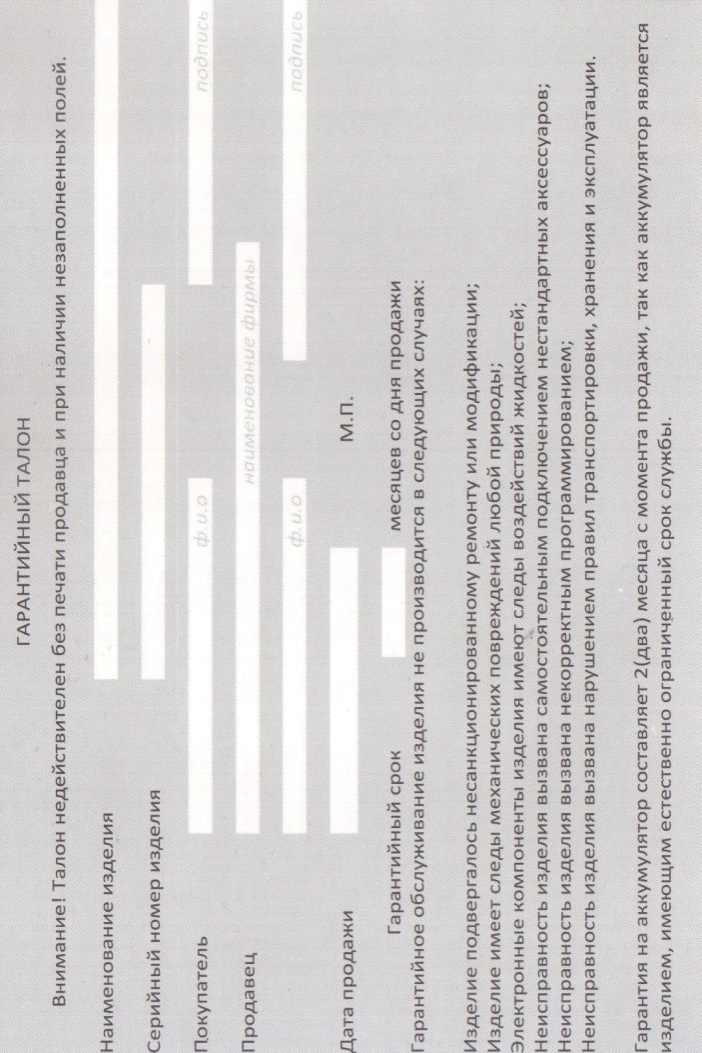 СпецификацияСпецификацияВерсия Частотный диапазонТерек РК-301#01Терек РК-301#02 ДМВ (UHF): 400-480 МГцТерек РК-301#01Терек РК-301#02 УКВ (VHF): 136-174 МГцКоличество каналов16 каналовПолоса пропускания канала 25KHz(Широкая)  12.5KHz (Узкая)Импеданс антенны50ОмРабочая температура-30C ~ + 60CРабочее напряжениеDC 7.4VАккумуляторАКЛ-РК301П Li-IonАКБРазмеры (без учета регуляторов)111(В)*59(Д)*39(Ш) ммРазмеры (с учетом регуляторов)122(В)*59(Д)*39(Ш) ммВес в сборе (аккумулятор АКЛ РК-301М, поясной держатель, антенна)230гВес в сборе (аккумулятор АКЛ РК-301П, поясной держатель, антенна)230гМощность передатчика Малая – 0.5Вт Большая– 10ВтШаг настройки частоты 6,25\12,5\20\25 кГцСтабильность частоты+2,5х10-6Максимальная девиация +5,0 при 25кГц+4,0 при 20кГц+2.5 при 12.5кГц и 6.25кГцЧМ помехи и шум -40дБлУровень внеполосных излучений -36дБмИскажение НЧ тракта 3%Чувствительность приемника (12дБSINAD)EIA0,25мкВЧувствительность приемника (20дБ SINAD) ETS0,5мкВИнтермодуляция EIA70дБИзбирательность по соседнему каналу 60дБ при 12.5кГц68дБ при 20 и 25кГцПодавление паразитивных сигналов 70дБВыходная звуковая мощность 1 Вт Паразитные излучения -52дБмАКСЕССУАРЫКОЛИЧЕСТВОАнтенна - АШ-РК1АКБ – АКЛ РК301П1Зарядное устройство -   ЗУ РК3011Адаптер питания- БП РК3011Поясной держатель1Режим работыИндикаторПитание включеноОранжевый быстро мигает 2 секундыЗарядкаУстойчивый красныйЗарядка оконченаУстойчивый зеленыйНеисправность аккумулятораКрасный, короткая вспышка